             3АРАР                                                                                                        ПОСТАНОВЛЕНИЕ30 май 2019 й.                    №  47                 30 мая   2019 г.О проведении публичных слушаний по внесению изменений  в градостроительную документацию сельского поселения Ибраевский сельсовет муниципального района Альшеевский район Республики Башкортостан    В соответствии с Градостроительным кодексом Российской Федерации, Федеральным законом  от 06.10.2003  № 131-ФЗ «Об общих принципах  организации местного самоуправления  в Российской Федерации», в целях соблюдения права человека на благоприятные условия жизнедеятельности, прав и законных интересов правообладателей земельных участков и объектов капитального строительства  для обсуждения и выявления мнений жителей по внесению изменений  в градостроительную документацию сельского поселения Ибраевский сельсовет муниципального района Альшеевский район Республики Башкортостан постановляю:Вынести проект  по внесению изменений  в градостроительную документацию сельского поселения Ибраевский сельсовет муниципального района Альшеевский район Республики Башкортостан на публичные слушания.Назначить проведение публичных слушаний   по внесению изменений  в градостроительную документацию сельского поселения Ибраевский сельсовет муниципального района Альшеевский район Республики Башкортостан:Глава сельского поселенияИбраевский сельсовет                                            Г.Х.СафинаБАШ3ОРТОСТАН  РЕСПУБЛИКАҺЫӘЛШӘЙ РАЙОНЫМУНИЦИПАЛЬ РАЙОНЫНЫҢИБРАЙ  АУЫЛ СОВЕТЫАУЫЛ БИЛӘМӘҺЕХАКИМИӘТЕ(БАШ3ОРТОСТАН  РЕСПУБЛИКАҺЫӘЛШӘЙ РАЙОНЫИБРАЙ АУЫЛ СОВЕТЫ)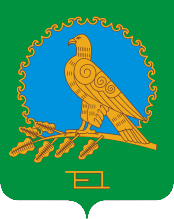           АДМИНИСТРАЦИЯСЕЛЬСКОГО ПОСЕЛЕНИЯИБРАЕВСКИЙ СЕЛЬСОВЕТМУНИЦИПАЛЬНОГО РАЙОНААЛЬШЕЕВСКИЙ РАЙОНРЕСПУБЛИКИ БАШКОРТОСТАН(ИБРАЕВСКИЙ СЕЛЬСОВЕТАЛЬШЕЕВСКОГО  РАЙОНАРЕСПУБЛИКИ БАШКОРТОСТАН)Дата проведения слушанийВремя проведения слушаний  Место проведения слушаний 01.07.201915.00с . Новосепяшево, ул.Школьная, 8, здание  администрации   сельского поселения      Ибраевский сельсовет 